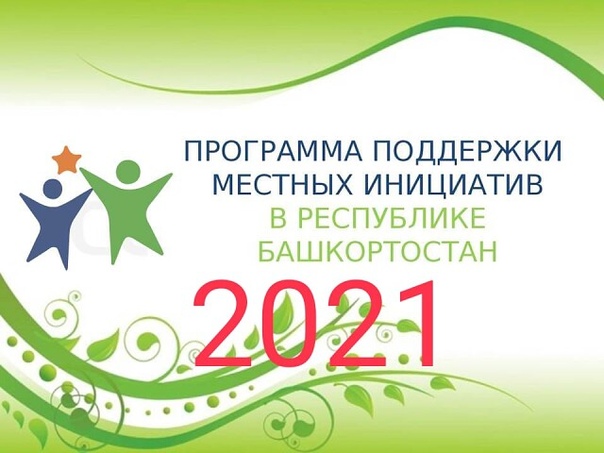 Уважаемые жители!20 января 2021 года в 16.00 возле здания Администрации сельского поселениясостоитсяитоговое собрание жителейпо программе поддержки местных инициатив(ППМИ-2021). Администрация СП